The Big Picture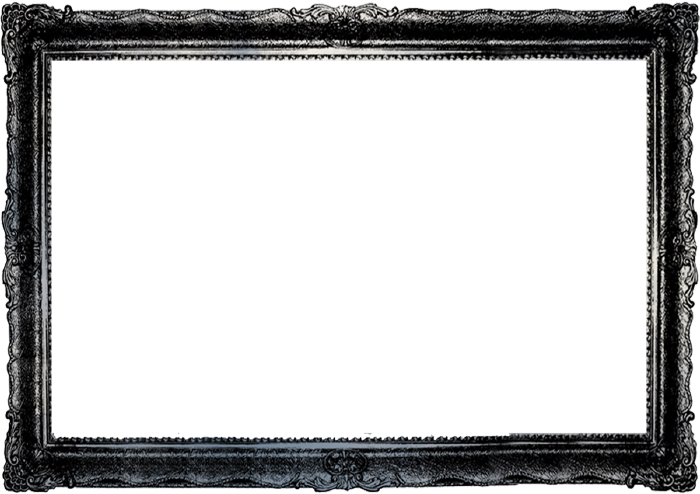 Finding God’s Purposes in 1 PeterPastor Toby  Week 12  9/18/2022 Bringing Holiness to Completion1 Peter 1:14-16Our Part in Holiness: _______________.Consecration is something ___ do to ___________.  (Leviticus 11:44, 2 Timothy 2:21)Consecration is something we do _____ _____.           (Leviticus 20:7-8, Philippians 2:12-13)Consecration brings our holiness to ____________ as we align our ________ with God’s __________.          (2 Corinthians 7:1)How Can We Consecrate Ourselves?We _________ our new _______.  (1 Peter 1:14a, Ephesians 4:24)We ______ our _____________.  (1 Peter 1:14b,                              1 Thessalonians 4:1-5)We make God our _____ _____.  (1 Peter 1:15-16, Ephesians 5:1-2, Romans 8:29, 1 Peter 2:21)We take steps of __________.  (1 Peter 1:14a,               2 Corinthians 7:1, 1 John 3:2-3, Hebrews 12:1-2)We give God all the ______.  (1 Peter 2:9, John 3:21)